CV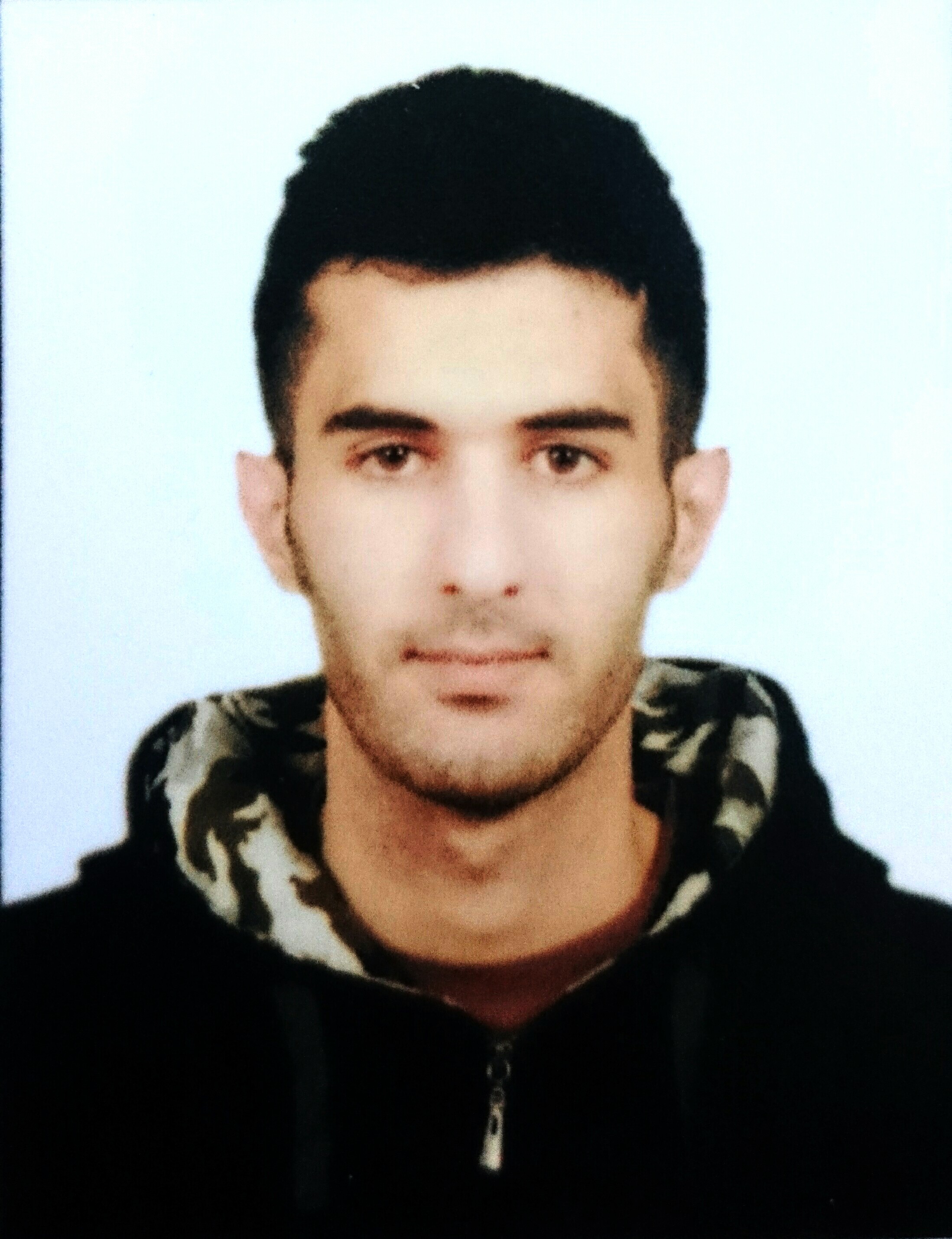 Personal Data :Name : Feras Date Of Birth : 1993/10/3Place Of Birth : UAENationality : PalestinianSocial Status : SingleAge : 23Email : feras.358533@2freemail.com Qualifications :Bachelor of Banking and Financial Science 2016In Alquds Open UniversityScientific Sessions :Advanced Microsoft Office Excel Course (30Hours)Advanced Microsoft Office Access Course (30Hours)Computer maintenance Course (40Hours)ICDL Course (40Hours) Personal Skills :Teamwork, Time management, Fast learning Communication & Public RelationshipLanguagesReadingWritingConversationArabicExcellentExcellentExcellentEnglishExcellentVery goodVery good